الإسم: خميس فرج العربي الجريبي                   تاريخ الميلاد: 17/06/1969رقم الهاتف: 0182017946                         البريد الالكتروني: kf_alarabi@yahoo.comالصفة الحالية: طالب دكتوراهالمؤهلات العلمية:ماجستير هندسة حاسوب. جامعة كراكوف التقنية، بولندا. 2005.بكالوريوس هندسة حاسوب. كلية الهندسة الالكترونية، بني وليد، ليبيا.1994.الخبرة 2012-2013  موجه مادة الحاسوب بالمدرسة الليبية-كوالا لمبور.2007-2012  رئيس قسم الحاسب الآلي بكلية التربية (المعلمين-سابقاً)، بني وليد.2007-2012  المشرف الأكاديمي لطلاب التربية العملية بقسم الحاسوب بكلية التربية.2005-2012  عضو هيئة تدريس بقسم الحاسب الآلي بكلية التربية، بني وليد.2009-2010  مدرس  مواد الحاسوب في دورة رفع كفاءة معلمي مرحلة التعليم الأساسيICDL .1995-2005  مدرس مادة الحاسوب بالمعهد العالي والمتوسط للآلات الثقيلة، بني وليد.1997-1998  مدرس مادة الحاسوب بالمعهد المتوسط لتقنيات الحاسوب، بني وليد. خبرات أخرى:عضو لجنة إعداد المناهج لأقسام الحاسوب بكليات التربية ومعاهد المعلمين  على مستوى الجامعات الليبية ، بنغازي 2010.عضو , ورئيس عدد من لجان الامتحانات 2005-2012.رئيس لجنة إعداد اللوائح التنظيمية بكلية التربية، بني وليد.المشاركات العلمية ذات العلاقة:عدد من الورقات البحثية المنشورة عن التعليم الالكتروني منها:"التعليم الالكتروني –بيئته وبنيته التحتية"، ورقة علمية مقدمة للمؤتمر24 للتعليم الهندسي، عمان، الأردن.2007. "نظم إدارة المعرفة من خلال تقنية اللمس"، بحث منشور في مجلة SEEK "الإنعكاسات التقنية إعتماداً على التعلم النشط في تدريس مواد الحاسوب"، بحث منشور في مجلة IJCSEE-SSN No. 2315-4209"تعدي الوسائل الالكترونية على تدريس علوم الحاسوب"، المؤتمر الدولي ICICN ، 2012."تنوع نظم التعليم الالكتروني: تجربة تربوية للطلاب "، المؤتمر الدولي ISTEC، اسطنبول،2011.اللغات:العربية، الإنجليزية، الألمانية........................................................................................الإسم: خميس فرج العربي الجريبي           تاريخ التعديل:11/09/2014م                   الســيرة الذاتيـــــة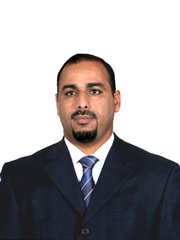 